                                    RIMINI  				  Hotel Touring 4*           Rimini  MiramareCentro benessere con piscina coperta riscaldata per l'inverno una piscina estiva all'aperto
Hotel con centro benessere per bagno turco, trattamenti di bio-sauna e cromoterapia,
vasca idromassaggio e una zona relax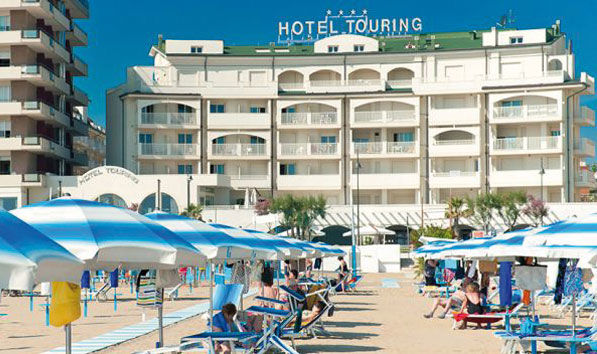 MARE & VISITE GUIDATE !!!Iscrizione con il versamento dell’ Acconto  di Euro 230.00Saldo Entro il 22 Aprile 2022Organizzazione Tecnica: Ramitours srlETSI Sede di Novara – Via dei Caccia 7/B -  tel. 0321/6751054-42  fax 0321/6751041 etsi@cislnovara.itHOTEL DIRETTAMENTE SUL MARE
L'Hotel Touring sorge direttamente sul mare, nel cuore di Miramare di Rimini, a pochi minuti dal glamour di Viale Ceccarini e Marina Centro. In primissima linea sul mare, è attrezzato con i più moderni e confortevoli servizi in grado di ospitare ogni cliente ed ogni esigenza richiesta. L’Hotel Touring dispone di 130 eleganti camere tutte dotate di ogni moderno comfort:  riscaldamento e condizionamento autonomo, telefono diretto, TV color satellitare, frigobar, cassaforte, asciugacapelli, filodiffusione. Mettete alla prova tutti i vostri sensi. Il nuovo ristorante panoramico Golden saprà stupirvi ogni giorno con la sua incantevole vista mare e con i suoi ricchi buffet di carne e di pesce che profumano di tradizione e prodotti freschi stagionali. La colazione a buffet è servita con ampia scelta fra proposte dolci, salate e biologiche. L'hotel è dotato di Spa & centro benessere, Piscina coperta in inverno, scoperta in estate, Vasca idromassaggio, Bagno turco/di vapore, Sauna, Solarium, Massaggi su richiesta. Animazione con intrattenimento e spettacoli durante la settimana.
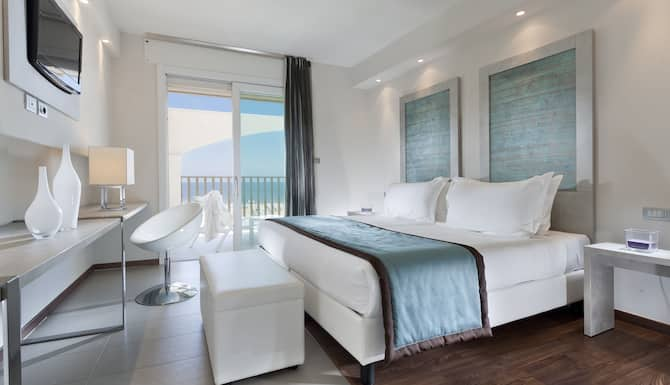 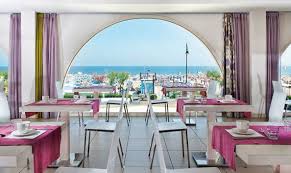 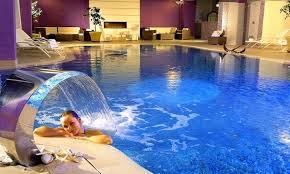 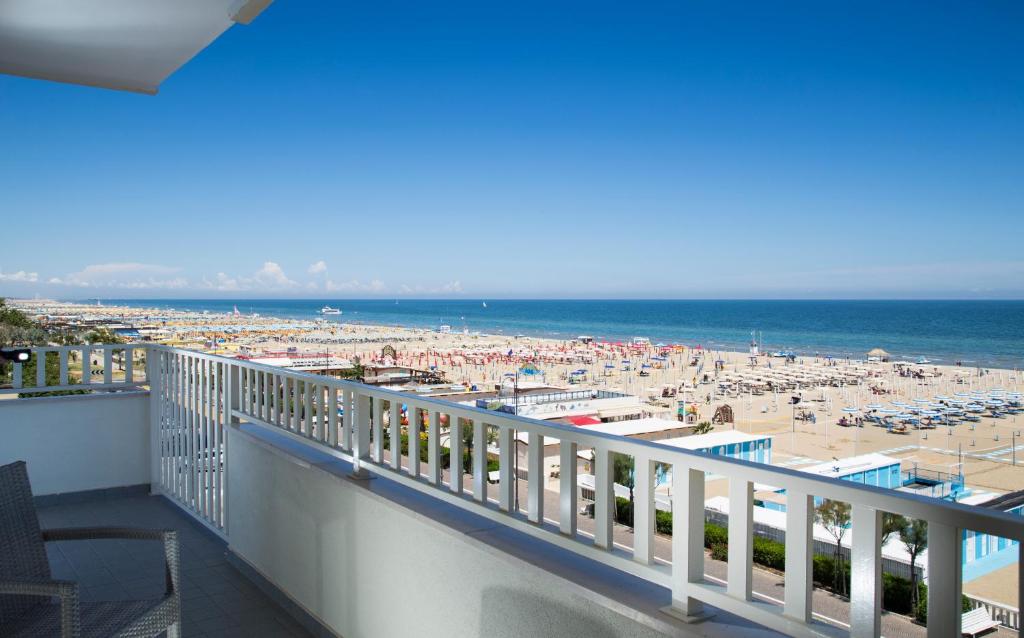 LA QUOTA COMPRENDE:Accompagnatore Minimo 30 pax pensione completa con bevande a RIMINI MIRAMARE
· trasferimento in pullman GT da Novara a RIMINI MIRAMARE andata e ritorno
· servizio spiaggia: 1 ombrellone ogni 2 lettini
· ACCESSO PISCINA COPERTA RISCALDATA & AREA BENESSERE
· 3 Visite guidate di 1/2 giornata come da programma:
o Bus GT riservato + Guida turistica RAVENNA
o Bus GT riservato + guida turistica SAN MARINO
o Bus GT riservato + guida turistica GRADARA con ACCOGLENZA MEDIEVALE (ingresso Rocca Gradara di PAOLO & FRANCESCA & degustazione IPPOCRASSO)cene tipiche e serate in HotelAssicurazione medico bagaglioLA QUOTA NON COMPRENDE:Eventuale tassa di soggiorno (da pagare in loco);Quanto non indicato nella voce “la quota comprende”Mance e Facchinaggio   PeriodoDurataQuota per persona in camera doppia(Minimo 25 partecipanti)Supplementocamera singola21-28 MAGGIO8 giorni – 7 notti   Euro 750Euro 266